Carine et Antoine GUERIN	Vouillé, le 08/09/20235, impasse Ernest Perochon - 79230 VOUILLEguerincarine@proton.me / antoine.guerin@bexi.fr 	06 75 37 99 41	A l’attention de Madame la Présidente de 	la commission d’enquête PLUIDObjet : observation et proposition de solutionMadame la Présidente,En août 2022, nous avons acheté une parcelle constructible de 1 722 m² à Vouillé, à proximité immédiate de notre résidence principale. Voici les numéros de parcelles concernées : 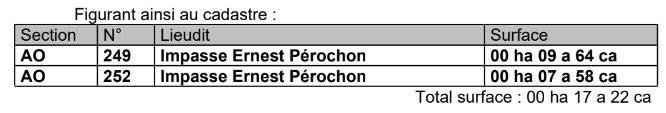 Ces 2 parcelles s’ajoutent à celles de notre résidence principale numérotées comme suit :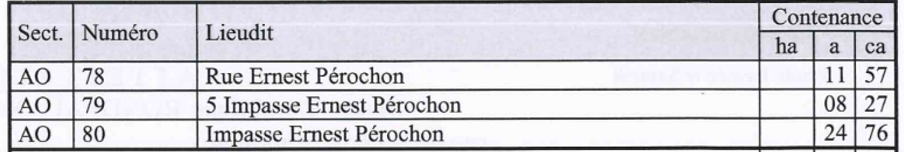 En consultant les documents du PLUI-D, nous avons remarqué que les modifications envisagées nous impactaient à 2 niveaux : la parcelle AO 80 qui était non-constructible passe constructible sur la moitié de sa surface (c'est un terrain en pente au bout de l'impasse Ernest Perochon)la parcelle AO 249 passe non-constructible (terrain derrière l'agence ATLAS Immobilier)Le fait que plus de la moitié de la surface achetée en août 2022 passe non-constructible quelques mois plus tard est très pénalisant pour nous.Afin d'apporter une solution à cette situation, nous souhaitons faire la proposition suivante : conserver la constructibilité de la parcelle AO-249 de 964m²réduire la proposition d’augmentation de la surface constructible de la parcelle AO-80 à 235m² uniquement (soit la largeur du terrain sur une profondeur de 6m) au lieu des 1260m² proposés :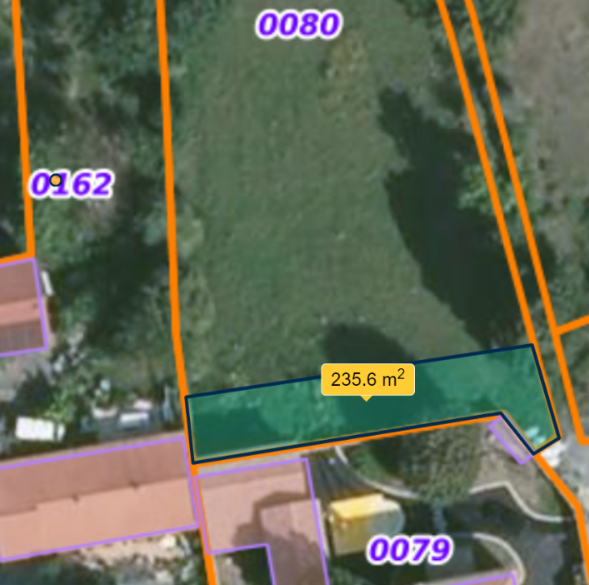 Nous avons échangé le 24 juin 2023 avec M. PORTZ, Maire de Vouillé, pour évoquer cette situation et la proposition de solution ci-dessus. Ce dernier a émis un avis favorable à notre proposition. Vous trouvez, ci-après, son mail qui le confirme.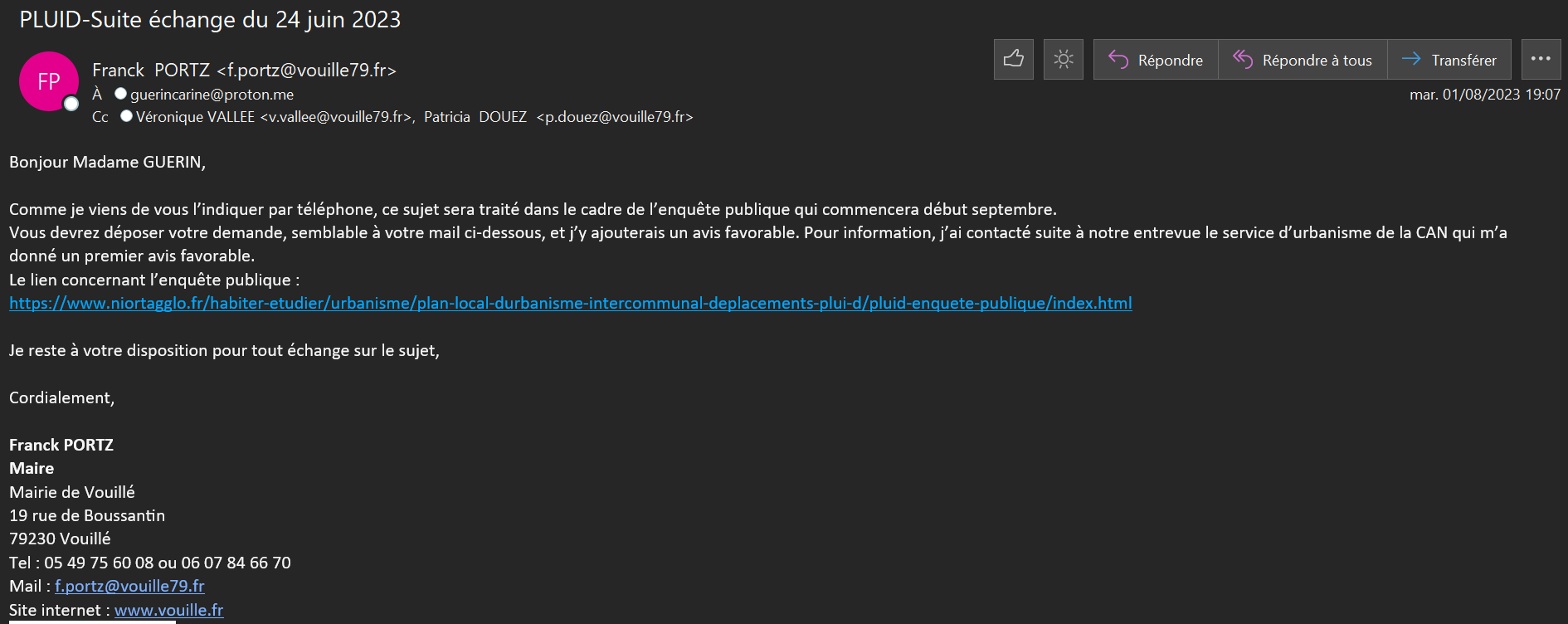 Nous avons noté la venue d’un membre de la Commission d’enquête le 20 septembre prochain à la Mairie de Vouillé. Ce sera l’occasion pour nous de pouvoir vous présenter plus précisément la situation et notre proposition de solution si besoin.Nous vous remercions, par avance, de l’attention apportée à notre demande.Dans l’attente de votre réponse, veuillez recevoir, Madame la Présidente, nos sincères salutations.	Carine & Antoine GUERIN